Федеральное государственное бюджетное образовательное учреждение высшего образования«Дагестанский государственный медицинский университет»Министерства здравоохранения Российской ФедерацииУТВЕРЖДЕНОприказом ректора _______ от ___________ПОЛОЖЕНИЕоб организации образовательного процесса для инвалидов 
и лиц с ограниченными возможностями здоровьяв ФГБОУ ВО ДГМУ Минздрава России                                             Махачкала 20191 Общие положенияПоложение об организации образовательного процесса для инвалидов и лиц с ограниченными возможностями здоровья в федеральном государственном бюджетном образовательном учреждении высшего образования «Дагестанский государственный медицинский университет» Министерства здравоохранения Российской Федерации (далее – Университет) определяет порядок организации образовательного процесса для обучающихся, относящихся к категории инвалидов и лиц с ограниченными возможностями здоровья (далее – лица с ОВЗ, обучающиеся с ОВЗ), в том числе требования, установленные к оснащенности образовательного процесса для данной категории обучающихся.Требования положения об организации образовательного процесса для инвалидов и лиц с ограниченными возможностями здоровья в федеральном государственном бюджетном образовательном учреждении высшего образования «Дагестанский государственный медицинский университет» Министерства здравоохранения Российской Федерации (далее – Положение) являются обязательными для всех участников образовательного процесса по образовательным программам среднего профессионального, высшего и дополнительного образования.Положение разработано на основании следующих документов: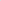 – Федеральный закон от 29.12.2012 № 273-ФЗ «Об образовании в Российской Федерации»;– Федеральный закон от 24.11.1995 № 181-ФЗ «О социальной защите инвалидов в Российской Федерации»; – Приказ Минобрнауки России от 14.06.2013 № 464 «Об утверждении Порядка организации и осуществления образовательной деятельности по образовательным программам среднего профессионального образования»;– Приказ Минобрнауки России от 05.04.2017 № 301 «Об утверждении Порядка организации и осуществления образовательной деятельности по образовательным программам высшего образования – программам бакалавриата, программам специалитета, программам магистратуры»;– Приказ Минобрнауки России от 19.11.2013 № 1259 «Об утверждении Порядка организации и осуществления образовательной деятельности по образовательным программам высшего образования – программам подготовки научно-педагогических кадров в аспирантуре (адъюнктуре)»;– Методические рекомендации по организации образовательного процесса для обучения инвалидов и лиц с ограниченными возможностями здоровья в образовательных организациях высшего образования, в том числе оснащенности образовательного процесса, утвержденные Минобрнауки России от 08.04.2014 № АК-44/05вн; – Методические рекомендации об организации приема инвалидов и лиц с ограниченными возможностями здоровья в образовательные организации высшего образования, утвержденные Минобрнауки России от 29.06.2015 № АК-1782/05; 	– федеральные государственные образовательные стандарты высшего образования (далее – ФГОС ВО);– федеральные государственные образовательные стандарты среднего профессионального образования (далее – ФГОС СПО);– иные нормативные акты Российской Федерации;– Устав Университета;– иные локальные нормативные акты Университета.Целью организации образовательного процесса для инвалидов и лиц с ОВЗ является обеспечение доступности образовательных услуг, оказываемых Университетом в рамках основных профессиональных образовательных программ, направленных на осуществление инвалидами и лицами с ОВЗ прав и свобод человека наравне с другими гражданами, развитие личности, индивидуальных способностей и возможностей, интеграция в общество.1.5 Особые права при приеме на обучение лиц с инвалидностью и ОВЗ по программам среднего профессионального и высшего образования регламентированы Правилами приема в Университет.2 Условия, обеспечивающие обучающимся, относящимся к категории инвалидов и лиц с ОВЗ, возможность обучения в Университете2.1 Университет обеспечивает комплексное (организационно-педагогическое, психолого-педагогическое, медико-оздоровительное, социальное) сопровождение образовательного процесса инвалидов и лиц с ОВЗ, при необходимости руководствуясь рекомендациями службы медико-социальной экспертизы. 2.2 Комплексное сопровождение образовательного процесса обучающихся, относящихся к категории инвалидов и лиц с ОВЗ, в Университете организуется по следующим направлениям:– учебно-методическое сопровождение;– психолого-педагогическое сопровождение; – профориентация и содействие трудоустройству;– организационно-педагогическое сопровождение;  – медицинско-оздоровительное сопровождение; – социальное сопровождение.2.3 Целью учебно-методического сопровождения образовательного процесса является создание условий для реализации требований ФГОС с помощью предоставления обучающимся полного комплекта учебно-методических материалов, как для аудиторной, так и самостоятельной работы по освоению учебных дисциплин и профессиональных модулей основных профессиональных образовательных программ по направлению (специальности). Организация учебно-методического сопровождения подразумевает разработку адаптированных образовательных программ, использование специального учебно-методического обеспечения, предназначенного для той или иной нозологии; использование специфических средств обучения для индивидуализации обучения; особая пространственная и временная организация информационной образовательной среды.2.4 Психолого-педагогическое сопровождение осуществляется для обучающихся, относящихся к категории инвалидов и лиц с ОВЗ, имеющих проблемы в обучении, общении и социальной адаптации. Оно направлено на изучение, развитие и коррекцию личности обучающегося, относящегося к категории инвалидов и лиц с ОВЗ, ее профессиональное становление с помощью психодиагностических процедур, психопрофилактики и коррекции личностных искажений.2.5 Сектор профориентации и содействия трудоустройству координирует работу по профессиональной ориентации абитуриентов, относящихся к категории инвалидов и лиц с ОВЗ, а также работу по содействию трудоустройству выпускников указанной категории.2.6 Организационно-педагогическое сопровождение направлено на контроль образовательного процесса обучающегося, относящегося к категории инвалидов и лиц с ОВЗ, в соответствии с графиком учебного процесса в условиях инклюзивного обучения. Организационно-педагогическое сопровождение может включать: контроль посещаемости занятий; помощь в организации самостоятельной работы; организацию индивидуальных консультаций; контроль прохождения промежуточной аттестации, ликвидацию академических задолженностей; коррекцию взаимодействия «научно-педагогический работник – обучающийся, относящийся к категории инвалидов и лиц с ОВЗ» в учебном процессе; консультирование научно-педагогических работников и работников Университета по психофизическим особенностям обучающихся, относящихся к категории инвалидов и лиц с ОВЗ, коррекцию ситуаций затруднений; обучение, инструктажи и семинары для научно-педагогических работников, учебно-вспомогательного персонала и т.д.2.7 Медицинско-оздоровительное сопровождение включает диагностику физического состояния обучающихся, относящихся к категории инвалидов и лиц с ОВЗ, сохранение здоровья, развитие адаптационного потенциала, приспособляемости к учебе.2.8 Социальное сопровождение направлено на социальную поддержку и адаптацию обучающихся, относящихся к категории инвалидов и лиц с ОВЗ,  при их инклюзивном обучении, включая содействие в решении социально-культурных и бытовых проблем, проживания в общежитии, социальных выплат, выделения материальной помощи, стипендиального обеспечения.2.9 Для осуществления личностного, индивидуализированного социального сопровождения обучающихся, относящихся к категории инвалидов и лиц с ОВЗ используется волонтерское движение студенчества, способствующее социализации таких обучающихся и продвигающее остальную часть обучающихся Университета им навстречу, развивающее процессы интеграции в молодежной среде.2.10 При необходимости в целях комплексного сопровождения обучения студентов, относящихся к категории инвалидов и лиц с ОВЗ, в штат Университета могут быть введены должности педагога-психолога, социального педагога (социального работника), специалиста по специальным техническим и программным средствам обучения инвалидов и других необходимых специалистов.2.11 С целью организации материально-технического обеспечения образовательного процесса обучающихся, относящихся к категории инвалидов и лиц с ОВЗ, в Университете действует центр коллективного пользования техническими средствами обучения.3 Содержание и организация образовательного процесса для обучающихся, относящихся к категории инвалидов и лиц с ОВЗ 3.1 На официальном сайте Университета в доступной для инвалидов и лиц с  ОВЗ форме размещена информация, касающаяся аспектов доступности образования для обучающихся данной категории, – безбарьерной архитектурной среды, образовательных условий, наличия работников Университета, подготовленных к работе с обучающимися, относящимися к категории инвалидов и лиц с ОВЗ.3.2 Организация образовательного процесса осуществляется по адаптированным основным профессиональным образовательным программам в соответствии с учебными планами, графиками учебного процесса, расписанием занятий с учетом психофизического развития, индивидуальных возможностей, состояния здоровья обучающихся, относящихся к категории инвалидов и лиц с ОВЗ, при наличии информированного согласия обучающегося (см. приложение №1).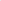 3.3 Образовательный процесс для обучающихся, относящихся к категории инвалидов и лиц с ОВЗ, в Университете может быть реализован в следующих формах:– в общих учебных группах (совместно с другими обучающимися) без использования или с применением специализированных методов обучения;– в специализированных учебных группах (совместно с другими обучающимися с данной нозологией) с применением специализированных методов и технических средств обучения, включая использование дистанционных образовательных технологий и электронного обучения.3.4 Для обучающихся, относящихся к категории инвалидов и лиц с ОВЗ, создаются специальные условия для получения образования, включающие:– организацию доступной среды;– использование специальных технических средств обучения;– использование адаптированной основной профессиональной образовательной программы;– использование специальных методов обучения и воспитания;– использование учебных пособий и дидактических материалов, учитывающих потребности и особенности обучающихся.3.6 Адаптированная основная профессиональная образовательная программа разрабатывается кафедрами, участвующими в ее реализации в соответствии с учебным планом, при наличии контингента обучающихся, относящихся к категории инвалидов и лиц с ОВЗ, по письменному заявлению обучающегося, относящегося к категории инвалидов и лиц с ОВЗ, или его родителей (законных представителей).3.7 В учебном процессе для инвалидов и лиц с ОВЗ могут применяться специализированные технические средства приема передачи учебной информации в доступных формах для обучающихся с различными нарушениями, обеспечивается выпуск альтернативных форматов печатных материалов, электронных образовательных ресурсов в формах, адаптированных к ограничениям здоровья обучающихся, наличие необходимого материально-технического оснащения.3.8 При обучении инвалидов и лиц с ОВЗ в специализированных учебных группах срок обучения может быть увеличен по личным заявлениям обучающихся этой категории:– для обучающихся по программам бакалавриата, программам специалитета, программам подготовки кадров высшей квалификации на один год по сравнению со сроком получения образования для соответствующей формы обучения; – для обучающихся по программам магистратуры на шесть месяцев по сравнению со сроком получения образования для соответствующей формы обучения; – для обучающихся по программам среднего профессионального образования на десять месяцев по сравнению со сроком получения образования для соответствующей формы обучения.3.9 При определении мест практик для обучающихся с инвалидностью и ОВЗ при необходимости учитываются рекомендации медико-социальной экспертизы, отраженные в индивидуальной программе реабилитации или абилитации инвалида, относительно рекомендованных условий и видов труда. Если это требуется, для прохождения практик создаются специальные рабочие места в соответствии с характером нарушений, а также с учетом профессионального вида деятельности и характера труда, выполняемых обучающимся с ОВЗ трудовых функций.3.10 Форма проведения текущего контроля, промежуточной и государственной итоговой аттестации для обучающихся, относящихся к категории инвалидов и лиц с ОВЗ, устанавливается с учетом особенностей их психофизического развития, индивидуальных возможностей и состояния здоровья (устно, письменно на бумаге, письменно на компьютере, в форме тестирования и т.п.). По письменному заявлению обучающегося инвалида продолжительность сдачи испытания может быть увеличена по отношению к установленной продолжительности его сдачи.3.11 Обучающимся с ОВЗ предоставляются бесплатно специальные учебники и учебные пособия, иная учебная литература, в том числе в электронном виде.3.12 Для инвалидов и лиц с ОВЗ в Университете устанавливается особый порядок освоения дисциплины «Физическая культура». Преподавателями дисциплины «Физическая культура» на основании соблюдения принципов здоровьесбережения и адаптивной физической культуры разрабатывается комплекс специальных занятий, направленных на развитие, укрепление и поддержание здоровья этой категории обучающихся.3.13 Для обучающихся с нарушениями зрения должны применяться компьютерные тифлосредства, такие, как программные средства масштабирования текста и изображений без потери качества, средства озвучивания информации, средства рельефно-точечного вывода компьютерной информации в виде, доступном для считывания при помощи осязания: шеститочечные символы азбуки Брайля, рельефные копии изображения, выводимого на дисплей компьютера и тому подобное.3.14 Для обучающихся с нарушениями слуха должны применяться программные средства преобразования звуковых файлов в текстовую форму.3.15 Для обучающихся с нарушениями опорно-двигательной системы предусмотрена доступность управления учебными материалами с клавиатуры.3.16 Обязательным является включение обучающихся с ОВЗ в учебные мероприятия, способствующие сплочению учебной группы, направленные на совместную работу, обсуждение, принятие группового решения.4 Обеспечение доступности зданий Университета и безопасного в них нахождения4.1 Территория Университета соответствует условиям беспрепятственного, безопасного и удобного передвижения маломобильных обучающихся, обеспечения доступа к зданиям и сооружениям, расположенным на ней, в том числе доступность путей движения, наличие средств информационно-навигационной поддержки, дублирование лестниц пандусами или подъемными устройствами, оборудование лестниц и пандусов поручнями, контрастная окраска дверей и лестниц, выделение мест для парковки автотранспортных средств инвалидов.4.2 В зданиях, предназначенных для реализации основных профессиональных образовательных программ, обеспечены входы, доступные для обучающихся с нарушением опорно-двигательного аппарата. Помещения, где могут находиться обучающиеся на креслах-колясках, размещаются на уровне доступного входа. При ином размещении помещений по высоте здания, кроме лестниц, предусматриваются пандусы и подъемные платформы.Для ориентации и навигации обучающихся, относящихся к категории инвалидов и лиц с ОВЗ, в архитектурном пространстве образовательной организации используется комплексная информационная система.Учебные помещения переоснащаются с учетом обеспечения эргономичных условий для организации образовательного процесса для данной категории обучающихся.4.5 В каждом здании обустроены санитарно-гигиенические помещения, доступные для маломобильных обучающихся.4.6 В зданиях Университета предусматривается возможность получения обучающимися с ОВЗ информации о мероприятиях, об опасности.4.7 Пути движении к помещениям, зонам и местам обслуживания внутри здания проектируются в соответствии с нормативными требованиями к путям эвакуации людей из здания.4.8 В общежитиях выделена зона для проживания обучающихся, относящихся к категории инвалидов и лиц с ОВЗ.4.9 По заявкам обучающихся, относящихся к категории инвалидов и лиц с ОВЗ, или научно-педагогических работников центром коллективного пользования техническими средствами обучения  осуществляется предоставление технических средств, необходимых для организации образовательного процесса:        для обучающихся с нарушениями слуха – звукоусиливающей аппаратуры, мультимедийных средств; для обучающихся с нарушениями зрения – брайлевской компьютерной техники, электронных луп, программ-синтезаторов речи;для обучающихся с нарушениями опорно-двигательного аппарата – специализированных технических приспособлений и других технических средств приема-передачи учебной информации в доступных формах.Физкультурно-спортивная база Университета включает спортивное оборудование, адаптированное для обучающихся, относящихся к категории инвалидов и лиц с ОВЗ, различных нозологий, отвечает требованиям доступности, надежности, прочности, удобства.Поликлиническое отделение для обслуживания студентов Республиканского центра охраны здоровья подростков и студенческой молодежи оказывает обучающимся, входящим в категорию инвалидов и лиц с ОВЗ, первую медицинскую помощь, врачебную помощь при травмах, острых и хронических заболеваниях, осуществляет лечебные, профилактические и реабилитационные мероприятия (в том числе организацию динамического наблюдения за лицами с хроническими заболеваниями, длительно и часто болеющими), пропагандирует гигиенические знания и здоровый образ жизни среди обучающихся в виде лекций и бесед, наглядной агитации.Приложение №1к Положению об организации образовательного процесса для инвалидов и лиц с ограниченными возможностями здоровья в ФГБОУ ВО  ДГМУ Минздрава РоссииФорма согласия на обучение на общих основаниях по основной образовательной программе по соответствующей специальности для студентов ФГБОУ ВО ДГМУ Минздрава России, относящихся к категории инвалидов и лиц с ограниченными возможностями здоровьязаявлениео согласии на обучение по основной образовательной программе.Я,__________________________________________, _____________________,                                                      (фамилия, имя, отчество)                                                            (дата рождения)заявляю о согласии на обучение по основной образовательной программе высшего (среднего профессионального) образования по направлению подготовки (специальности) ________________________________________________________                                                                                           (наименование направления подготовки, специальности)на общих условиях в связи с отсутствием необходимости в адаптации образовательного процесса под индивидуальные особенности (ограниченные возможности) моего здоровья.Данное соглашение действует на протяжении всего периода обучения 
в ФГБОУ ВО  ДГМУ Минздрава России.____________________                                             ______________________                           дата                                    Ректору ФГБОУ ВО ДГМУ Минздрава России профессору С.Н.Маммаеву____________________________________________ФИО (полностью)   ____________________________________________       